444Redmond Middle School PTSA 2.8.80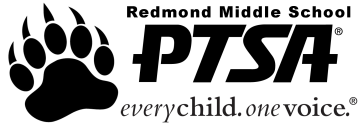 Check/Reimbursement Request FormSchool Year 2018 - 2019Use this form to receive reimbursement when you have spent funds on behalf of PTSA or to pay a vendor directly. For questions, please contact treasurer@rmsptsa.orgReceipts or invoice must be attached!Your Name	                              		 Phone #	                                               	Date of Request 	                       	Amount Requested                                          	 Activity/Committee Budget to be charged	                                                                     	Item(s) Purchased	                                                                                                       	Make Check Payable to  	                                                                                               	Mail Check to this Address    			                                            			Any Special Instructions	                                                                                            	Signature of Person Submitting Request                                                                    	     Remember, to receive payment, a receipt or invoice must be attached.Treasurer’s Notes:Check # 					Check Date 					Date Mailed 					Account Charged 				